       TSPRO SOCCER ACADEMY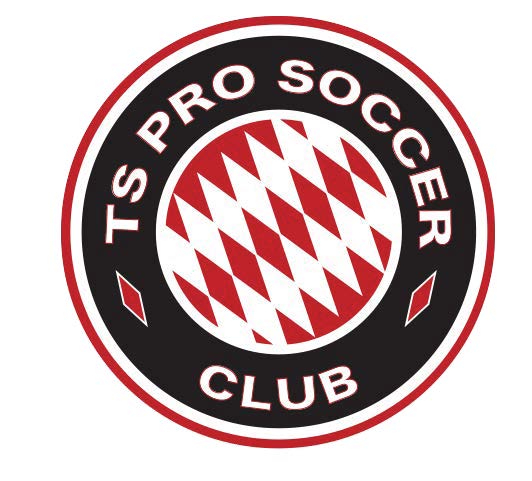 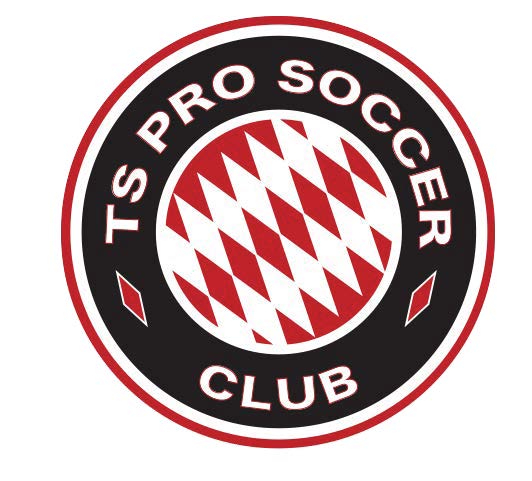       PLAYER UNIFORM ORDER SHEET                                                                    2019-2020TSPRO Soccer Team: _____________________Player’s First Name: _______________________        Last Name:________________  Cell #____________   MACRON Uniform Package CONVERTER to US             : YS (XXXS), YM (XXS), L (XS), XL (S), than  ADULTS  M, L, XL, XXL,Mandatory Items:Youth S-XL;              SIZES 			       Adult S-XL;              SIZES2 x Game Jersey Size:    ____________        $45.00 each                  ____________    $45.00eachJersey Number:              ____________		                           ____________2x Game Shorts Size:     ____________       $22.50 each                ____________     $22.50 each2x Game Socks Size:       ____________      $15.00  each                ____________     $15.00 eachJacket-warm up             _____________       $40.00 each                _____________    $40.00 eachPants-warm up              _____________       $30.00  each               ____________     $30.00 eachBackpack-$                        _____________     $50.00 eachSELECT  soccer Ball Size:   ____________      $35.00  each                Optional Items:1x Practice T-shirt Size:  ____________      $15.00  each                ____________    $15.00  eachTotal Cost: $_____________Please pay by check or cash to TS PRO SOCCER ACADEMY by the order uniforms.TS PRO SOCCER CLUB104 YOST AVEPARK RIDGE, IL 60068708-268-3839